Tiger Times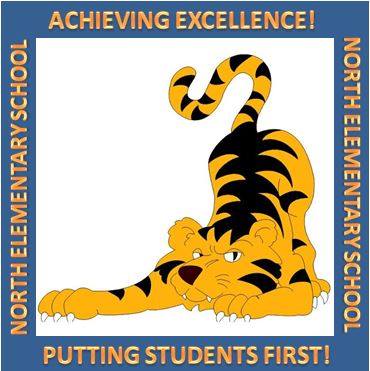 3000 NW 10th Terrace, Okeechobee FL 34972T: (863)462-5100 Website: nes.okee.k12.fl.us  Facebook: @NESTigers  Programa de Cambio de Zona (Zonewaiver) 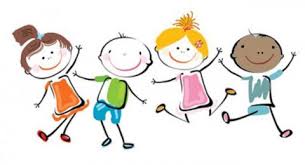 ¡Las escuelas del condado de Okeechobee ahora están aceptando exenciones de zona! Su hijo trajo a casa un folleto informativo el lunes 29 de abril. El programa de exención de zona se utiliza para permitir que las familias elijan entre las escuelas que mejor se adapten a sus necesidades. Por lo general, las escuelas tienen programas especiales que pueden atraer a las familias fuera de su escuela de zona. NES es conocido por nuestro ambiente orientado a la familia, así como por nuestro programa para superdotados que se encuentra en nuestro campus. Ofrecemos excursiones a nivel de grado hasta Saint Augustine para extender las experiencias de aprendizaje fuera de las aulas. Esto, combinado con nuestro alto rendimiento académico, ha hecho de NES una escuela solicitada para familias dentro y fuera de nuestra zona escolar. Actualmente, atendemos a aproximadamente 160 estudiantes en los grados K-5 que viven fuera de nuestra zona escolar. Los estudiantes que actualmente asisten a nuestra escuela NO tendrán que entregar otra aplicación de exención de otra zona.Sabemos que las familias que están aquí valoran nuestra dedicación al éxito académico. Teniendo esto en cuenta, consideraremos atentamente la asistencia de los estudiantes, así como sus registros de comportamiento, al aprobar nuevas solicitudes o al revisar las exenciones de zona existentes.Aviso de No-DiscriminaciónNinguna persona será discriminada en base a su raza, color, religión, sexo, embarazo, edad, origen de su nacionalidad, información genética, creencias políticas, estado civil, orientación sexual, discapacidad, ni por sus antecedentes sociales y familiares, o en base al uso de otro lenguaje, además del idioma Inglés, o por ser estudiantes identificados como LEP (aprendices del idioma Inglés), no se les debe de excluir de participar o negárseles beneficios, o ser sujetos a discriminación en ningún programa o actividad educativa, o en ningún empleo o prácticas realizadas por este Distrito Escolar, salvo lo dispuesto por la ley. (Junta Directiva 6.43). Todos los programas de Educación Profesional y Técnica tienen la inscripción abierta y todos los estudiantes son elegibles para solicitar estos cursos. La Junta Escolar deberá de cumplir con todos los derechos federales y del estado incluyendo el Decreto de 1990 sobre Americanos Discapacitados (siglas en Inglés-ADA), Title IX, Section 504, Florida Education Equity Act, Age Discrimination in Employment Act (ADEA), Genetic Information Non-Discrimination Act of 2008 (GINA), and the Boy Scouts of America Equal Access Act.Cualquier empleado, estudiante, aspirante del ingreso o aspirante del empleo que alegue haber sido discriminado u acosado por cualquier grupo (otro empleado, estudiante o persona), podrá llevar su queja directamente al/la director/a, supervisor, Coordinador de Justicia del Distrito, o Superintendente del Distrito.El Coordinador de Justicia del Distrito/ Directora de Recursos HumanosQuejas de Title II, Title IX, ADA/Section 504,Florida Education Equity Act700 SW 2nd Avenue, Okeechobee, FL 34974(863) 462-5000 Ext. 267Las quejas pueden presentarse ante el director o supervisor inmediato, el Coordinador de Equidad del Distrito / Director de Recursos Humanos o el Superintendente. North Elementary SchoolCaracterística del mes: CiudadaníaQueridas Familias de NES,¡En un abrir y cerrar de ojos, estamos listos para el último mes de clases! El mes de mayo está lleno de actividades para estudiantes y familias. ¡Esperamos verlos en nuestros eventos de colaboración de los padres durante todo el mes!Nuestra prueba FSA en los grados 3-5 continúa. Los estudiantes han trabajado muy duro este año y estamos listos para que muestren lo que han aprendido. Anime a nuestros Tigres, ya que están tomando sus evaluaciones basadas en estándares a lo largo de las próximas semanas.Reconocimientos¡Un reconocimiento muy especial va a Mrs. Nolte y su programa de superdotados! Nuestros estudiantes participaron en la Olimpiada de Ciencias en Orlando y trajeron a casa varias medallas. En general, el equipo de la Olimpiada de Ciencias de NES se ubicó en el octavo lugar entre los 42 equipos diferentes que participaron. Además, varios estudiantes de la clase de Mrs. Nolte serán reconocidos este mes en Florida Atlantic University en Boca Raton por ubicarse primero y segundo de los 30 equipos que participan en el Treasure Coast Stock Market Game a principios de este año. ¡Muy bien hecho Tigres!Semana De Apreciación A Los MaestrosLa semana de apreciación a los maestros cae en la misma semana más ocupada del año en exámenes. Nuestra organización de Padres y Maestros ha decidido posponer nuestra celebración a la semana del 13 de mayo para poder mimar a nuestros maestros cuando no estemos realizando las pruebas. Si desea formar parte de la planificación y la organización para la Semana de Reconocimiento a los Maestros, comuníquese con el Dr. Tuuli Robinson al (863) 462-5100, o por correo electrónico a robinsont@okee.k12.fl.us.
¡Nos gustaría agradecer a todas nuestras familias por un maravilloso año escolar! ¡Les deseamos a todos unas felices y seguras vacaciones de verano.